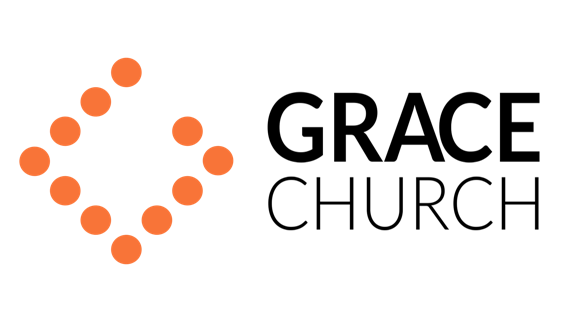 Prayer GuideThank you for joining the Grace Church family in our 24 hour prayer and fasting journey.  Below is a suggested outline to lead you into your prayer time.Begin by Reading a Passage of Scripture: suggested readings arePsalm 1, 23, 91, 130, 148.  Spend your first moments in personal prayer following the ACTS paradigm for prayer.Adoration:  Thank God for who He is and what He has done.Confession:  Acknowledge your brokenness and need to your Father who loves you.Thanksgiving:  Express your gratitude for His unfailing kindness and mercy.Supplication:  Lay your requests before the throne of Grace with confidence in the name of Jesus.Intercession for Grace ChurchEphesians 1:17-19  Pray for greater revelation of God’s purpose and power for Grace Church.Ephesians 3:16-19; Philippians 1:9-11  Pray that Grace Church would grow in its experience and expression of God’s love.Colossians 1:9-11  Pray that Grace Church might be a powerful and compelling witness in our community.Romans 15:5-6,13  Pray for the unity of Grace Church and that God might fill it with joy, peace and hope.2 Thessalonians 3:1-5  Pray for all the leaders of Grace Church that they might boldly proclaim the gospel in all they do.